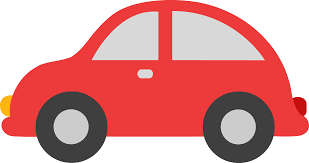 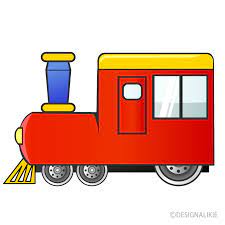 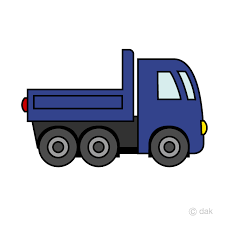 This half term our learning theme is TRANSPORT; travel by land, sea and air. To improve our listening skills we will be playing “Stop-Slow-Go” games and building vehicles from boxes, tyres, crates and planks. We are going on a walk through the village to take photos of different vehicles to create a book with. We will get creative making tyre track patterns and get messy making paper mâché hot air balloons. There will be a pre-school airport to zoom off on holiday and a team of mechanics at our garage for all your motoring problems.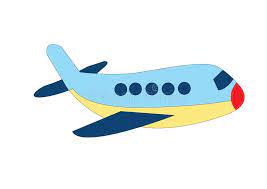 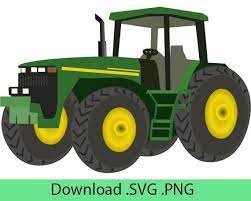 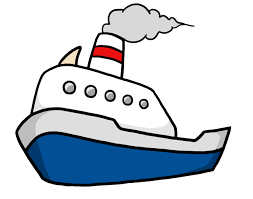 The children will also be learning about Chinese New Year and doing a dragon dance. 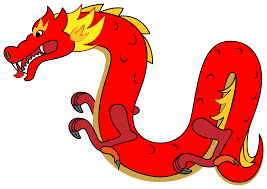 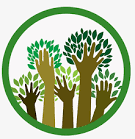 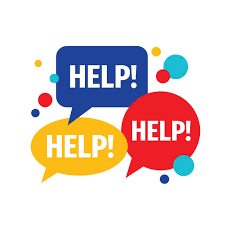 Can you help? Do you have a vehicleof some sort that you could bring to pre-school car park and let the children explore? Maybe a tractor, digger, pick up truck, a trailer? Please speak to us if you can help.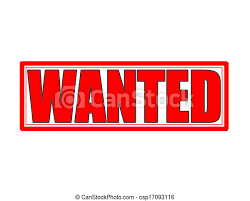 Boxes that are roughly 50-70cm square to make vehicles with! Please bring in anytime.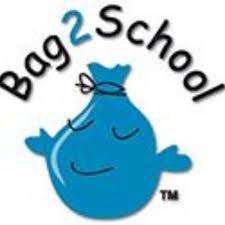           Our next Bag2School collection is on Wed 29th March so get sorting out all those clothes, bedding, towels, shoes, bags and so on that are cluttering up your wardrobes.Feel free to drop in to us for storing any time.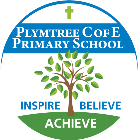      We will be walking up to Plymtree Primary School for our visit to Ash class on Mon 23rd January at 1.30pm to enjoy a story and play with the children.           We are excited to be           joining Plymtree Primary          School in forest school learning on Wednesday 8th February in the afternoon.  Please ensure your child is dressed appropriately that day for outdoor fun!Pre-school Admin Reminders!!Morning drop off is at 9.15am. Please try to be on time as it is disruptive to the morning circle time when we have late arrivals.Label all lunch boxes, water bottles, coats, pre-school jumpers and wellies. We have a No Nut Policy so please no nuts including peanut butter.Adhere to the 48 hr rule after sickness & diarrhoea. Do not send your child back in to pre-school until a full 48 hours after the last bout.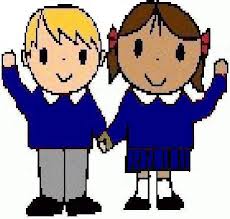                  Pre-school polo tops and sweatshirts can be purchased from us. They are not compulsory, but it can make it easier to get the children dressed in the morning!Polo tops are £6 and sweatshirts £7.50, available in sizes 3-4yrs & 5-6 yrs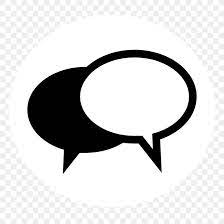 Parent Chats will be held w/c 6th February; a good time to discuss your child’s development with their key person and look at their special book. A sign up sheet will be in the porch a few weeks before.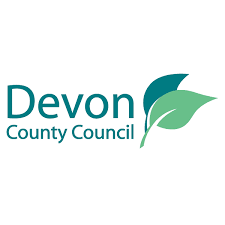 Primary School AdmissionsFor those children starting primary school in September 2023, admissions close 15th January. You must apply by this date. You will be notified of your child’s selected school on OFFER DAY 17th April by email if you applied online. Information on admissions can be found at https://www.devon.gov.uk/educationandfamilies/school-information/apply-for-a-school-place/apply-for-a-primary-school-place/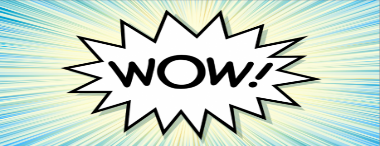 We love to hear about the children’s successes outside Pre-school so please share them with us by filling in a WOW slip. You can pick a slip up from the parents’ folder on the welcome table.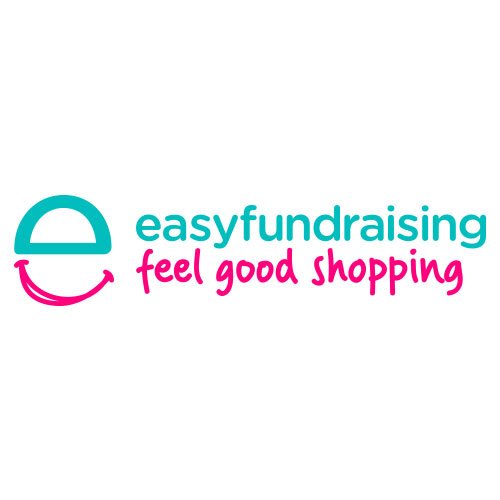 Please sign up to easyfundraising.org.uk. It is free and so simple and you can shop at over 4,000 shops and sites which will donate to us for FREE every time you use the easyfundraising link to shop with them.If you’re planning to switch your car and home insurance or energy provider, you can save money and raise up £45! Uswitch, GoCompare, Confused.com and many more will all donate for FREE!These donations will help SO MUCH, so please sign up to support us – it’s completely FREE and doesn’t take long.https://www.easyfundraising.org.uk/causes/plymtreepresch/...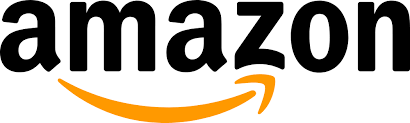 We are also linked to Amazon Smile so please link your own Amazon account to Plymtree Pre-school on smile.amazon.co.uk and every time you shop in the usual way with Amazon, we will get a donation. It is so simple and has the potential to raise a lot of money for us. So please SIGN UP TODAY!!https://smile.amazon.co.uk/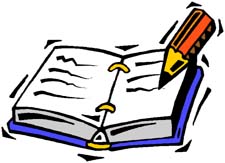 DIARY DATES  Mon 23 Jan  Visit Plymtree Primary School 1.30pmWed 8 Feb Outdoor LearningW/c 6 Feb  Parent chats Half term holidays 13 Feb -17 Feb 2023YEAR 2022/23 TERM DATES				Spring Term	          Wed 4th Jan – Fri 31st Mar Half term 13th Feb – 17th Feb Summer Term	Mon 17th Apr – Wed 19th JulHalf term 29th May – 2nd Jun YEAR 2023/24 TERM DATES			Autumn Term	Wed 6th Sep – Fri 15th Dec Half term 23rd Oct – 27th Oct Spring Term	          Wed 3rd Jan – Wed 27th MarHalf term 12th Feb – 16th Feb Summer Term	Mon 15th Apr – Mon 22nd Jul Half term 27th May –31st MayBest wishes,Clare, Elaine, Elaina, Angela & Ruth.